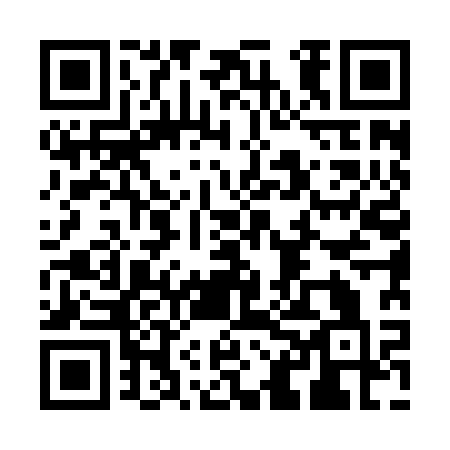 Prayer times for Iskoladuloitanyak, HungaryWed 1 May 2024 - Fri 31 May 2024High Latitude Method: Midnight RulePrayer Calculation Method: Muslim World LeagueAsar Calculation Method: HanafiPrayer times provided by https://www.salahtimes.comDateDayFajrSunriseDhuhrAsrMaghribIsha1Wed3:195:2212:345:357:469:412Thu3:175:2012:345:367:489:433Fri3:145:1912:345:377:499:454Sat3:125:1712:335:387:509:475Sun3:095:1612:335:397:519:496Mon3:075:1412:335:397:539:527Tue3:055:1312:335:407:549:548Wed3:025:1212:335:417:559:569Thu3:005:1012:335:427:579:5810Fri2:585:0912:335:427:5810:0011Sat2:555:0812:335:437:5910:0212Sun2:535:0612:335:448:0010:0413Mon2:515:0512:335:458:0210:0714Tue2:485:0412:335:458:0310:0915Wed2:465:0312:335:468:0410:1116Thu2:445:0112:335:478:0510:1317Fri2:425:0012:335:488:0610:1518Sat2:394:5912:335:488:0810:1719Sun2:374:5812:335:498:0910:1920Mon2:354:5712:335:508:1010:2121Tue2:334:5612:335:508:1110:2422Wed2:314:5512:335:518:1210:2623Thu2:294:5412:335:528:1310:2824Fri2:274:5312:345:528:1410:3025Sat2:254:5212:345:538:1510:3226Sun2:234:5212:345:538:1610:3427Mon2:214:5112:345:548:1710:3628Tue2:194:5012:345:558:1810:3829Wed2:174:4912:345:558:1910:3930Thu2:154:4912:345:568:2010:4131Fri2:134:4812:345:568:2110:43